О признании утратившими силу приказов Министерства финансов Российской Федерации от 29 июня 2012 г. № 94н, 
от 22 июля 2013 г. № 69н и от 27 августа 2014 г. № 82н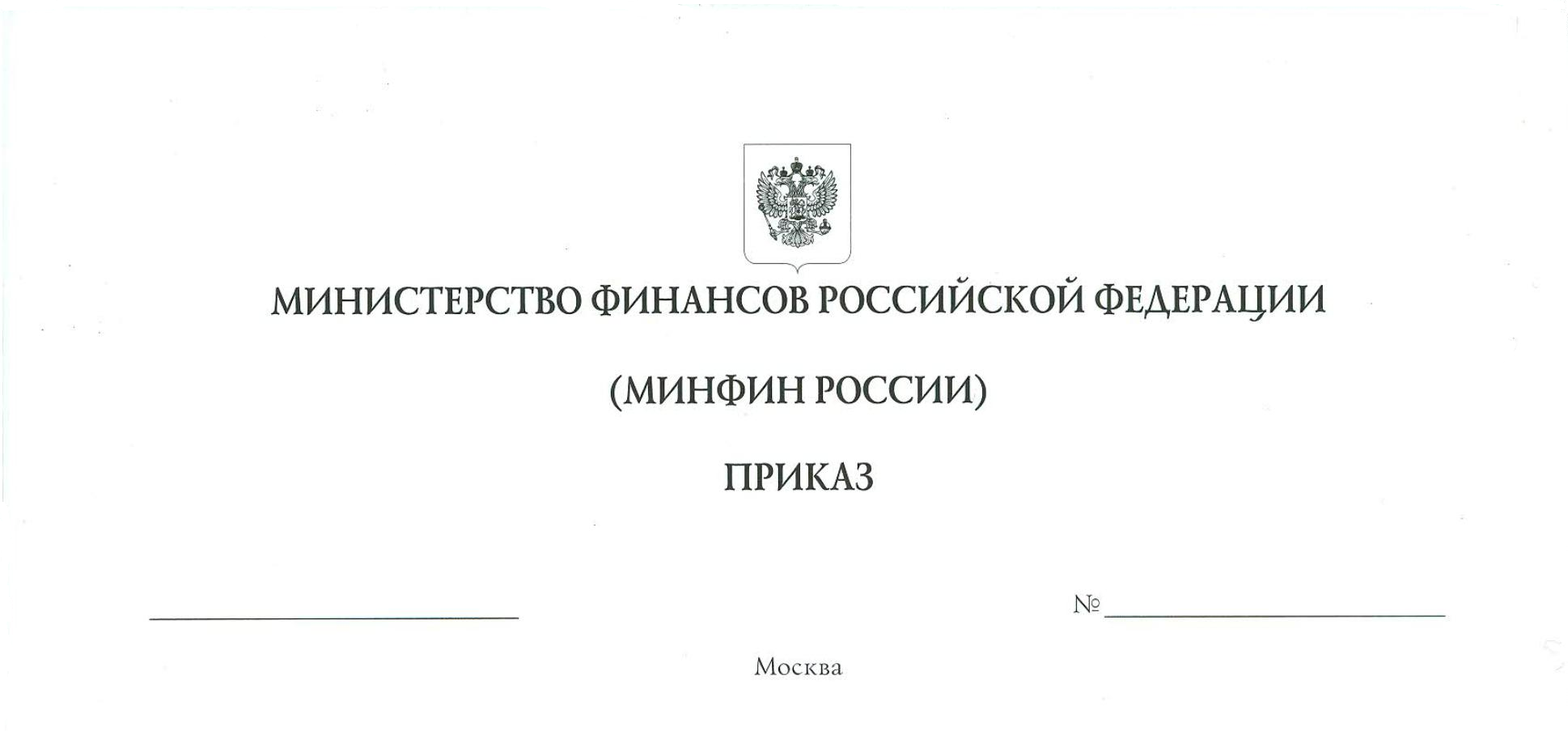 В целях приведения нормативных правовых актов Министерства финансов Российской Федерации в соответствие с законодательством Российской Федерации 
п р и к а з ы в а ю:Признать утратившими силу:приказ Министерства финансов Российской Федерации от 29.06.2012 
№ 94н «Об утверждении Административного регламента предоставления Федеральной налоговой службой государственной услуги по регистрации 
контрольно-кассовой техники, используемой организациями и индивидуальными предпринимателями в соответствии с законодательством Российской Федерации» (зарегистрирован Министерством юстиции Российской Федерации 17.09.2012, регистрационный № 25479);приказ Министерства финансов Российской Федерации от 22.07.2013 
№ 69н «Об утверждении Административного регламента предоставления Федеральной налоговой службой государственной услуги по ведению Государственного реестра контрольно-кассовой техники» (зарегистрирован Министерством юстиции Российской Федерации 17.02.2014, регистрационный 
№ 31338);приказ Минфина России от 27.08.2014 № 82н «О внесении изменений в Административный регламент предоставления Федеральной налоговой службой государственной услуги по регистрации контрольно-кассовой техники, используемой организациями и индивидуальными предпринимателями в соответствии с законодательством Российской Федерации, утвержденный приказом Министерства финансов Российской Федерации от 29 июня 2012 г. № 94н» (зарегистрирован Министерством юстиции Российской Федерации 18.09.2014, регистрационный 
№ 34085).Подпункты 1 и 3 пункта 1 настоящего приказа вступают в силу со дня вступления в силу приказа Федеральной налоговой службы об утверждении Административного регламента предоставления Федеральной налоговой службой государственной услуги по регистрации, перерегистрации и снятию с регистрационного учета контрольно-кассовой техники, используемой организациями и индивидуальными предпринимателями при осуществлении расчетов в соответствии с законодательством Российской Федерации о применении контрольно-кассовой техники.Подпункт 2  пункта 1 настоящего приказа вступает в силу со дня вступления в силу приказа Федеральной налоговой службы об утверждении Административного регламента предоставления Федеральной налоговой службой государственной услуги по ведению реестра контрольно-кассовой техники.Министр                                                                                                           А.Г. Силуанов